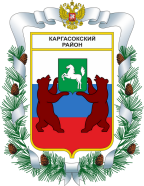 МУНИЦИПАЛЬНОЕ ОБРАЗОВАНИЕ «Каргасокский район»ТОМСКАЯ ОБЛАСТЬДУМА КАРГАСОКСКОГО РАЙОНА                                                                                      Приложение                                                                                      к  решению Думы Каргасокского района                                                                                      от 07.10.2020 №______План работы Думы Каргасокского района на 2 полугодие 2020 года                                                       РЕШЕНИЕ                                                   ПРОЕКТ                                                        РЕШЕНИЕ                                                   ПРОЕКТ                                                        РЕШЕНИЕ                                                   ПРОЕКТ 07.10.2020с. Каргасок                                                                                   № О  внесении изменений в план работы  Думы Каргасокского района на второе полугодие 2020 годаПредседатель ДумыКаргасокского районаГлава Каргасокского района                         А.П. Ащеулов№ п/пМесяцПроект решенияОтветственный1АвгустО результатах оперативно-служебной деятельности ОМВД России по Каргасокскому району по итогам 1 полугодия 2020 года Об информации УЖКХ и КС о ходе подготовки к зиме поселений районаОб исполнении бюджета муниципального образования «Каргасокский район» за 1-е полугодие 2020 годаЛенинг А.Л.Монголин С.В.Андрейчук Т.В.2Октябрь1.О бюджете муниципального образования  "Каргасокский район" на 2021 год и на плановый период 2022-2023 гг. (первое чтение)- заключение органа муниципального финансового контроля на проект бюджета муниципального образования  "Каргасокский район"  на 2021 год и на плановый период 2022-2023 гг.2.Об исполнении бюджета муниципального образования «Каргасокский район» за 9 месяцев 2020 года     3.О работе комиссии по делам несовершеннолетних за 9 месяцев 2020 годаАндрейчук Т.В.Машковцев Ю.А.Андрейчук Т.В.Герасимов С.И.3Ноябрь О кандидатуре председателя Органа муниципального финансового контроля Каргасокского районаО кандидатуре аудитора Органа муниципального финансового контроля Каргасокского районаПредседатель Думы Каргасокского района 4Декабрь1. О бюджете муниципального образования  "Каргасокский район" на 2021 год и на плановый период 2022-2023 гг. (второе чтение)2. О плане работы Думы Каргасокского района на 1-е полугодие 2021 года3. О плане работы Органа муниципального финансового контроля Каргасокского района на 2021 год 4. Об утверждении плана приватизации (продажи) муниципального имущества муниципального образования "Каргасокский район" на 2021 год 5. О принятии полномочий по организации проектирования, строительства и содержания муниципальных сетей газоснабжения на 2021 годАндрейчук Т.В.Машковцев Ю.А. Рублева В.А.Монголин С.В.